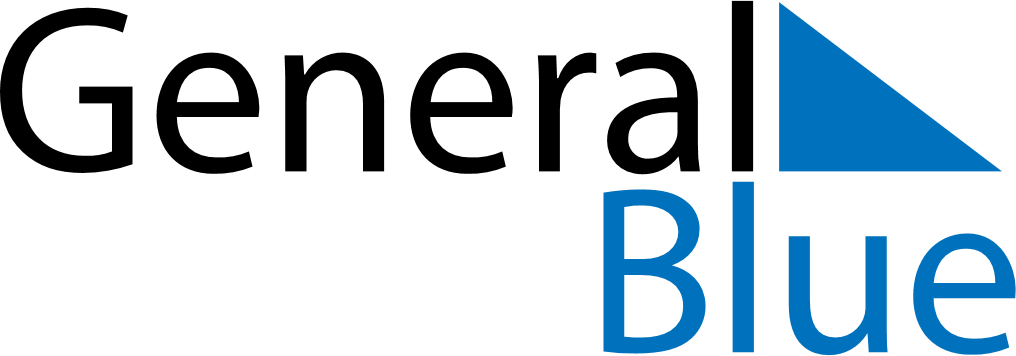 March 2030March 2030March 2030March 2030BoliviaBoliviaBoliviaMondayTuesdayWednesdayThursdayFridaySaturdaySaturdaySunday1223456789910Shrove MondayShrove Tuesday11121314151616171819202122232324Father’s DayDay of the SeaDay of the Sea2526272829303031